Draga djeco i roditelji!Prvi zadatak je pogledati kratki igrokaz na linku ispod teksta. Nakon toga odgovorite na pitanje što bi Sveti Nikola mogao imati u vreći za vas i nacrtajte vreću punu darova u svoje crtančice!LJUBAV NA DARU drugom zadatku ukrasite čizmu. Nacrtajte 5 crvenih kružića, 4 plava kružića, 3 žuta križića, 3 žuta trokutića, 2 zelena kvadratića i 1 narančastu zvijezdu.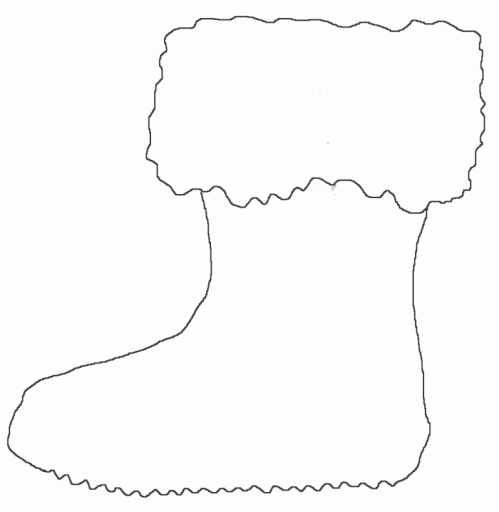 